Laboratory for the Study of Child and Family Relationships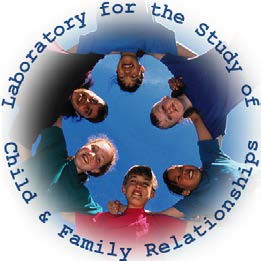 Director: Dr. Kenneth H. RubinIndependent Research/Internship Experience: Application FormDept. of Human Development & Quantitative Methodology University of Maryland 3304 Benjamin Building College Park, MD 20742Submission Instructions:Please complete this form and email it to Dr. Kenneth Rubin at krubin@umd.edu. If you cannot complete this form and save it as a PDF please fill in the fields and either print and scan it or mail it to:Kenneth H. Rubin, Ph.D. 3304 Benjamin Building College Park, MD 20742Contact InfoContact InfoContact InfoName:UID # (for registration purposes):UID # (for registration purposes):Email:Phone:Phone:What is the best way to contact you? (e.g., via cell phone)What is the best way to contact you? (e.g., via cell phone)What is the best way to contact you? (e.g., via cell phone)Academic HistoryAcademic HistoryAcademic HistoryClass Standing:GPA:Major(s):Have you ever withdrawn from a class?Have you ever received a C or below for a class grade?NO	YESHave you ever received a C or below for a class grade?NO	YESIf “yes” course name:Explain reason for withdrawing:If “yes” course name:Explain reason for low grade:If “yes” course name:Explain reason for low grade:Research Experience:Research Experience:Research Experience:What are your professional goals?What are your professional goals?What are your professional goals?Describe your experience with children:Describe your experience with children:Describe your experience with children: Describe your research in other lab  or research settings: Describe your research in other lab  or research settings: Describe your research in other lab  or research settings:How many credit hours (EDHD 498) do you wish to take? Though not a requirement for participation in our lab, do you have a car or will you have regular access to a car this term?	YES	NOOnce the term begins, lab meetings will be held every Friday from 10:30am – 12:00pm. Please confirm that you will be able to attend these meetings:	YES	NO